FCS 2020 FIELD EXPERIENCE APPROVAL FORMWestern Michigan University, Department of Family & Consumer Sciences, 3326 Kohrman Hall Mailing Address: 1903 W. Michigan #5322, Kalamazoo, MI, 49008‐5322Submit via email to: Kimberly.Doudna@wmich.eduor fax to (269) 387‐3353 [Be sure to include a cover sheet attention: Kimberly Doudna]Clearly PRINT ALL information. ALL areas must be COMPLETE before you will be registered.Form MUST be submitted to Major Faculty by the first day of the requested semester.Student Name			WIN# 		 Address		    Phone: (	)     	  City, State, Zip	WMU email  		 Circle your major/minor:           Family Studies            Child & Family Development            Family Life Education Credit Hours Requested:        1         2        3       (60 work/volunteer hours for each credit hour requested)Semester Requested:          FALL           SPRING           SUM I only           SUM II only           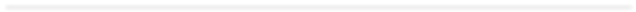 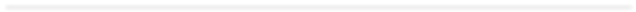  Have you received credit for an internship or field experience?	YES	_ NO. If yes, at what location or organization did you complete that experience?  			Name of Organization  				 Address			City,                            State,                            Zip  		  Supervisor’s Name:   Mr./Ms.			Title  	  Phone  (	)	Email  			 DETAILED Description of Student’s Responsibilities and Daily Activities:_____________________________________________________________________________________________________Student Signature                                                Date                     Work Supervisor Signature                                             DateMajor Faculty Signature                                     Date